OÖ. Landesjagdverband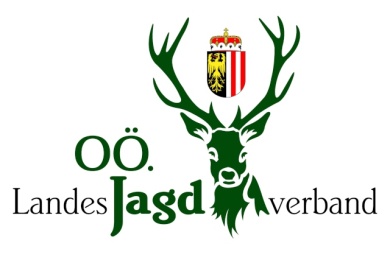 Hohenbrunn 1 | 4490 St. FlorianTel: 07224/200 83 | Fax-DW: 15E-Mail: office@ooeljv.atANMELDUNG zum VORBEREITUNGSKURSFÜR DIE JUNGJÄGERPRÜFUNGim Bezirk ______________Sehr geehrter Kursleiter,hiermit möchte ich mich für den Vorbereitungskurs zur Jagdprüfung anmelden: Meine Daten: Das vollständig ausgefüllte Formular bitte an den jeweiligen Kursleiter in dem Bezirk senden, in dem Sie den Kurs besuchen möchten. Die Anmeldung beim jeweiligen Kursleiter ist natürlich auch telefonisch oder per E-Mail möglich.AnredeTitelVornameNachnameStraßeHausnummerPostleitzahlOrtGeburtsdatumTelefonnummerE-Mail